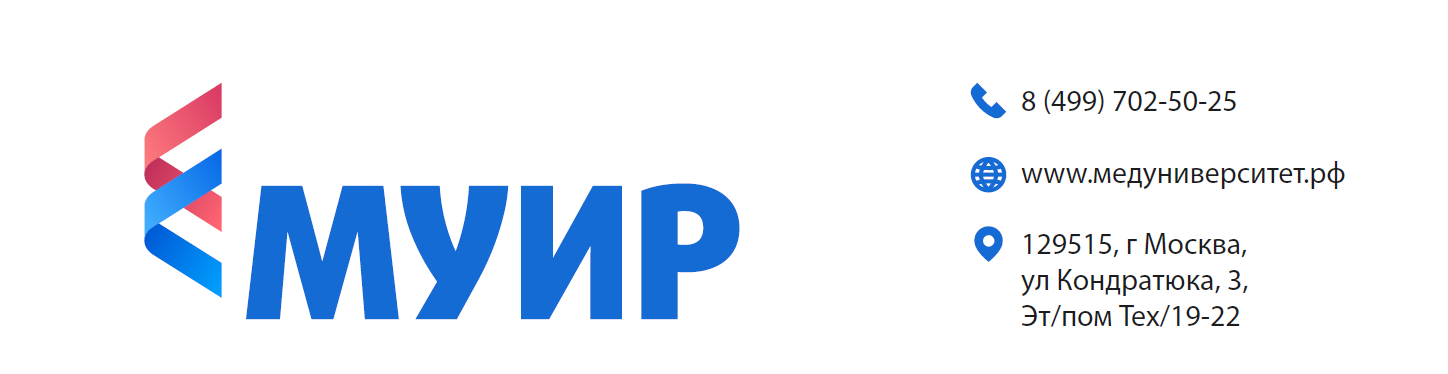 «Медицинская оптика»дополнительная профессиональная программа повышения квалификации специалистов со средним профессиональным образованием(144 ак. часа)Аннотация Цель обучения – систематизация теоретических знаний, совершенствование профессиональных компетенций специалистов в области медицинской оптики и оптометрии.Актуальность программы обусловлена востребованностью специалистов оптиков-оптометристов, владеющих современными методиками очковой коррекции зрения.Нормативная база программы:– профессиональные стандарты:02.087 «Специалист в области медицинской оптики и оптометрии» – Приказ Минтруда России от 31.05.2021 № 347н.Категория слушателей:– специалисты со средним профессиональным образованием по профилю «медицинская оптика».Форма обучения:заочная, с использованием электронного обучения и дистанционных образовательных технологий. Форма реализации программы: лекции, самостоятельная работа.Форма итоговой аттестации: тестирование.Документ о квалификации: удостоверение о повышении квалификации. Учебный планНаименование разделов, дисциплин и темВсего часовВ том числеВ том числеФорма итогового контроляНаименование разделов, дисциплин и темВсего часовЛекцииСамост. работаФорма итогового контроля1Модуль1. Нормативно-правовое регулирование деятельности по техническому обслуживанию и ремонту медицинской техники.12662Модуль 2. Государственная метрологическая служба.    146   83Модуль 3. Поверка и калибровка средств измерений.1468 4Модуль 4. Техническое обслуживание и ремонт медицинской техники.146       85Модуль 5. Основы физической оптики. Оптика глаза и основы физиологии зрения.166106Модуль 6. Контактная коррекция зрения16887Модуль 7. Очковые линзы.14688Модуль 8. Типы очков14689Модуль 9. Основы офтальмологии.146810Модуль 10. Коррекция слабовидения1468Итоговая аттестация:22ТестИтого:1446282